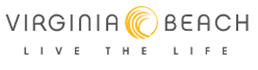 BRYAN MILLER EARNS DESIGNATION AS CertifiED VENUE Executive FROM THE INTERNATIONAL ASSOCIATION OF VENUE MANAGERSVirginia Beach, Va. – July 26, 2021 – Virginia Beach Convention Center General Manager Bryan Miller is one of 9 venue industry professionals who recently received their Certified Venue Executive (CVE) designation from the International Association of Venue Managers (IAVM).CVE applicants are rated on their experience and accomplishments in public venue management and must successfully complete a comprehensive written essay, written examination and oral interview that tests general knowledge of the public venue management profession. The CVE designation demonstrates that a venue executive: is a skilled manager, is committed to the industry, and is pledged to continued professional growth and development. Managers who earn the CVE designation are recognized, by those inside and outside the industry, as experts in their profession.“With over 15 years in the industry, Virginia Beach CVB is extremely lucky to have such a dedicated, highly trained and well-regarded individual such as Bryan in this leadership role,” said Nancy Helman, Interim Director for the Virginia Beach Convention & Visitors Bureau. “Bryan continues to demonstrate skill in leadership, engagement in community affairs and expertise in management of the convention center, and we are proud of his recent accomplishment.”About Virginia BeachVirginia Beach, one of Virginia’s most populous cities, resides where the Chesapeake Bay meets the Atlantic Ocean. The city is home to 35 miles of sandy beaches, a flourishing culinary and craft beer scene, rich history, a variety of arts and entertainment and family-friendly attractions that keep visitors entertained year-round. For more Virginia Beach information, including new attractions and experiences, or to plan your next trip, visit www.visitvirginiabeach.com.Media Contact: Erin GoldmeierVirginia Beach Convention & Visitors Bureauegoldmeier@visitvirginiabeach.com757-266-0085